Child Safety PolicyMaintaining Children's Safety - health, safety and security responsibilities by law, employersare responsible for making sure the workplace (Nursery) and the equipment is in a safecondition that presents no risk to health. Employees and volunteers have a parallelresponsibility to co-operate with employers to take care of themselves and others.The Health and Safety Act 1974 protects the health, safety and welfare of workers, children,parents and public. The recent Management of Health and Safety at Work Act 1992 has more specific regulations. It now includes the basic principles of managing risk through a mixture of assessment, training and balanced control measures.Employers Must:• Ensure the setting/equipment (handling, storage, transporting) is in a safe condition andprevents no risk to health.• Provide adequate welfare facilities and a safe working environment to ensure staff andchildren are not exposed to Health and Safety risks.• Entrusts tasks to staff taking into account their capabilities as regards to Health andSafety.• Appoint people who are competent to carry out specific tasks.• Provide information, training and supervision.• Assess all risks to the health and safety of employees, children and visitors who may beaffected by the activities and the use of their premises by others. Measures must be putin place to remove or adequately control these risks.• Develop emergency procedures ie accident and fire.• Provide staff training to recognise hazards, assess the risks and implement the measures• Monitor and review procedures and practise.Employees Must:• Co-operate with their employer and take care of themselves and others• Not interfere with, or misuse anything provided in the interests of health and safety• Undertake appropriate health and safety training so that they are fully aware of therelevant issues, regulations and procedures for all• play activities with which the children are involved, for example fire safety, visits,moving and handling equipment etc• Undertake child protection training to ensure awareness of possible risks .Signed on behalf of the setting by: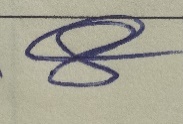 Rachel Beresford, DirectorReview date: January 2023